АМАНАКСКИЕ                                             Распространяется    бесплатноВЕСТИ17 марта 2020г                                                                                                                                                              №13(367) ОФИЦИАЛЬНОИнформационный вестник Собрания представителей сельского поселения Старый Аманак муниципального района Похвистневский Самарской области		Администрации сельского поселения Старый Аманак муниципального района Похвистневский	Похвистневские полицейские приняли участие в спортивных соревнованиях «Зарница»Сотрудники МО МВД России "Похвистневский" совместно с ветераном МВД приняли участие в спортивных соревнованиях "Зарница", посвящённых 75-летию Великой Победы в средней общеобразовательной школе села Большой Толкай Похвистневского района.В своём приветственном слове полицейские отметили важность проведения мероприятий в честь наших дедов и прадедов, которые в годы Великой Отечественной войны ценой своих жизней обеспечили нам светлое будущее. Отдельно стражи правопорядка напомнили школьникам о, не по годам повзрослевших детей военных лет: "Если подростки 16-17 лет прибавляли себе года и шли на фронт, то дети более младшего возраста, порой лишившись дома и семьи, становились сынами полков". В начале мероприятия все школьники разделились на 11 отрядов по числу классов. После чего проводились соревнования, в которых ребята должны были показать свои умения правильно маршировать и выполнять задания командира, в роли которого выступил Госавтоинспектор. По завершению каждого выступления отряды исполняли песни военных лет - "Смуглянка", "Журавли", "Землянка" и многие другие. Каждая из команд в своих возрастных группах по итогам соревнований получила заслуженные награды.В заключении мероприятия госавтоинспекторы рассказали школьникам об обязательном соблюдении ПДД, а участковый уполномоченный провёл короткую беседу на тему: "Профилактика правонарушений среди несовершеннолетних". Также полицейские отметили, что подвиг совершенный советским народом неоценим, и мы обязаны помнить о нем, и передавать эту память будущему поколению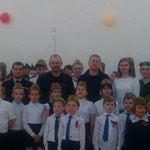 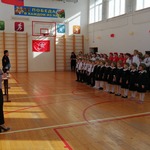 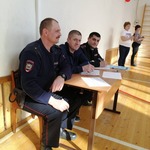 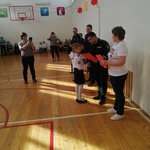 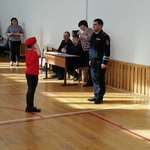 Сообщи, где торгуют смертью!На территории обслуживания МО МВД России "Похвистневский"  стартовал первый этап общероссийской акции «Сообщи, где торгуют смертью». Акция проходит с 16 по 27 марта  и направлена на привлечение общественности к участию в противодействии незаконному обороту наркотиков, оказание квалифицированной помощи и консультаций по вопросам лечения и реабилитации наркозависимых лиц.Каждый неравнодушный гражданин может позвонить и сообщить круглосуточно и анонимно об известных фактах распространения и потребления наркотических средств и психотропных веществ. По каждому заявлению будет проведена тщательная проверка.  Сообщить обо всех фактах распространения наркотических средств и психотропных веществ можно:- в дежурные части территориальных органов внутренних дел: 020 (102 – с мобильных телефонов федеральных операторов сотовой связи);- на официальный интернет-сайт https://63.мвд.рф через сервис «Прием обращений»;- на телефон дежурной части МО МВД России "Похвистневский": 8-(84656) 2-34-69.Наркомания – это всеобщее зло, оно может коснуться любого... Если вы стали свидетелем незаконного оборота наркотических средств, просим вас не оставаться безучастными, занять активную жизненную позицию и сообщить об этом в полицию. Каждый должен внести свой вклад в противодействие незаконному обороту наркотиков!Похвистневские полицейские совместно с общественниками провели акцию «Осторожно, мошенники!»В рамках акции «Осторожно, мошенники!» заместитель начальника следственного отдела МО МВД России «Похвистневский» подполковник юстиции Татьяна Шелкаева совместно с председателем Общественного совета при территориальном органе внутренних дел Татьяной Вобликовой провели в здании городской Администрации беседу на тему «Единственный способ защиты от мошенников – бдительность» с работниками ​ Центра социального обслуживания населения Северо-Восточного округа.Полицейские рассказали сотрудникам социальной службы о самых распространенных схемах мошенничества. Они также отметили, что в последнее время наиболее актуальным стало телефонное мошенничество. Злоумышленники выбирают разные предлоги обмана, но чаще всего представляются собеседнику сотрудниками банка, сообщают о якобы подозрительных переводах на карту и просят предоставить личные данные. Правоохранители призвали проявлять бдительность и никогда не предоставлять персональную информацию по телефону.Поскольку все присутствующие работают с гражданами преклонного возраста председатель Общественного совета призвала социальных работников постоянно напоминать получателям услуг об опасности столкнуться с мошенниками, и самим быть внимательнее и ни в коем случае не доверять посторонним людям личные данные.В завершение встречи стражи порядка раздали сотрудникам центра тематические информационные листовки. Те, в свою очередь, поблагодарили гостей за важное мероприятие и обещали обязательно донести информацию до посетителей Центра.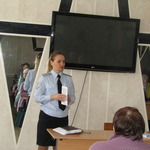 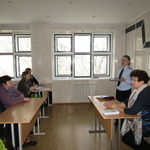 УЧРЕДИТЕЛИ: Администрация сельского поселения Старый Аманак муниципального района Похвистневский Самарской области и Собрание представителей сельского поселения Старый Аманак муниципального района Похвистневский Самарской областиИЗДАТЕЛЬ: Администрация сельского поселения Старый Аманак муниципального района Похвистневский Самарской областиАдрес: Самарская область, Похвистневский          Газета составлена и отпечатана                                                                исполняющийрайон, село Старый Аманак, ул. Центральная       в администрации сельского поселения                                          обязанности главного37 а, тел. 8(846-56) 44-5-73                                             Старый Аманак Похвистневский район                                                      редактора                                                                                                            Самарская область. Тираж 100 экз                                         Н.А.Саушкина